Arizona Gives Day is April 3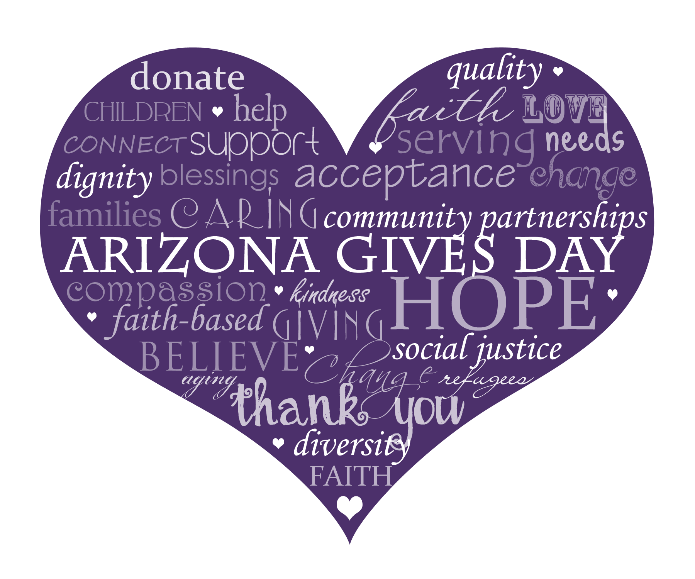 Mark your calendar for Arizona Gives Day - 4.3.18 - a day to #giveboldly to a cause that matters to you. This is a 24-hour online giving opportunity to support Lutheran Social Services of the Southwest. You will be joining thousands across Arizona to invest in our communities.Your investment supports:Emergency shelter for the homelessIn-home care for older adultsSafe foster homes for children in crisisSelf-reliant foundations for refugees in Arizona
Giving is easy. Simply visit azgives.org, and search for Lutheran Social Services of the Southwest using the search bar at the top of the page. Make your gift on or before April 3 so that LSS-SW qualifies for additional prizes and gifts. Thank you for your generosity! Your gift may qualify for the Arizona Charitable Tax Credit, With this tax credit you may receive a dollar-for-dollar tax credit, up to $400 filing single or $800 filing a joint return, on your state income taxes while helping those in need—at no additional cost to you.  Gifts made by April 15, 2018 may qualify toward your 2017 taxes. Visit www.lss-sw.org/tax-credit for more information.Visit lss-sw.org for more information and azgives.org to make your gift. 